ALLEGATO N. 1modello di ATTO PRINCIPALEdi una dichiarazione di presentazionedi una lista regionale di candidatiATTO PRINCIPALE di dichiarazione di presentazionedi una lista regionale di candidati per l’elezione del Presidente della Giunta regionale e del Consiglio regionale del Molise del 25 e 26 giugno 2023I sottoscritti elettori, compresi nelle liste elettorali dei Comuni della Regione Molise, nel numero di ..........................  risultante dalle firme debitamente autenticate contenute in questo foglio ed in numero .......................... atti separati nonché da numero ................................. dichiarazioni rese nelle forme indicate dall’art. 28, quarto comma, del D.P.R. 16 maggio 1960, n. 570 e successive modificazioni,DICHIARANO DI PRESENTARE,per l’elezione del Presidente della Giunta regionale e del Consiglio regionale del Molise che avrà luogo domenica 25 e lunedì 26 giugno 2023, una lista di numero .........................  candidati alla carica di Consigliere regionale nelle persone e nell’ordine sottoindicato.La lista dei candidati di seguito riportata – della quale i sottoscritti dichiarano di aver preso visione – è contraddistinta dal seguente contrassegno:................................................................................................................................................…………………………………………………………………………………………………………ed è collegata al candidato Presidente della Giunta regionale … (nome e cognome)……………, nato a ………………………………………………...…, il……………………………contraddistinto dal seguente contrassegno: ……………………………………………………………………………………………………………………………………………………………………………………………………………………CANDIDATI DELLA LISTA REGIONALEI sottoscritti delegano: il sig. ....................................................., nato a ........................................................... il ..................................... e  domiciliato in…………................................................................., tel…………………………., cell……………………..;il sig. ....................................................., nato a ........................................................... il .....................................e domiciliato in…………................................................................., tel…………………………, cell……………………;a presentare la presente lista regionale e a sottoscrivere la dichiarazione di collegamento con il candidato alla carica di Presidente della Giunta regionale ………………………………, contraddistinto dal seguente contrassegno………………………………………………………..…………………………………………………………………………………………………………………………………………………………………………………………………………………...I predetti delegati assistono, su convocazione dell’Ufficio unico circoscrizionale costituito presso il Tribunale, alle operazioni di sorteggio del numero progressivo da assegnare a ciascuna lista regionale di candidati ammessa, e sono autorizzati a designare i rappresentanti della lista presso ogni seggio elettorale e presso il medesimo Ufficio unico circoscrizionale;Dichiarano, inoltre, di non aver sottoscritto, per l’elezione del Consiglio regionale di cui trattasi, nessun’altra dichiarazione di presentazione di altra lista regionale di candidati.A corredo della presente dichiarazione, uniscono:numero ....................... certificati, dei quali numero ........................ collettivi, comprovanti l’iscrizione dei presentatori della lista regionale nelle liste elettorali di uno dei Comuni della Regione;numero .......................  dichiarazioni di  accettazione della candidatura  alla carica di Consigliere regionale, firmate ed autenticate;numero .......................  dichiarazioni sostitutive attestanti l’insussistenza delle cause di incandidabilità di cui all’art. 7 del decreto legislativo n. 235/2012;numero ......................... certificati attestanti che i candidati della lista circoscrizionale regionale alla carica di Consigliere regionale e alla carica di Presidente della Giunta regionale sono iscritti nelle liste elettorali di un qualsiasi Comune della Repubblica;la dichiarazione – sottoscritta dal presidente o dal segretario del partito o gruppo politico o dai presidenti o segretari regionali o provinciali di essi, che tali risultino per attestazione dei rispettivi presidenti o segretari nazionali ovvero da rappresentanti all’uopo da loro incaricati con mandato autenticato da notaio – attestante che le liste o le candidature sono presentate in nome e per conto del partito o gruppo politico stesso (qualora ne ricorrano i presupposti);modello del contrassegno della lista circoscrizionale regionale, anche figurato, ed in triplice esemplare (eventualmente anche su supporto digitale);dichiarazione di collegamento della presente lista circoscrizionale regionale di candidati con il candidato alla carica di Presidente della Giunta regionale contraddistinto dal seguente contrassegno……………………………………………………………………………………………………………………………………………………………………………………………………………………………………;copia della dichiarazione di collegamento, resa dal candidato alla carica di Presidente della Regione, firmata ed autenticata.Per eventuali comunicazioni da parte dell’Ufficio unico circoscrizionale, i sottoscritti eleggono domicilio presso il sig. ......................................................................., dimorante in ................................................................................................................................., .................... 2023									Seguono le sottoscrizioni dei presentatori della lista regionale dei candidatiELENCO DEI SOTTOSCRITTORI DELLA LISTA REGIONALEI sottoscritti elettori sono informati, ai sensi dell’art. 13 del Regolamento UE 2016/679, che il/i  promotore/i  della  sottoscrizione è/sono  .......................................................................... con sede in ......................................................................................................, che può/possono essere contattati tramite i seguenti recapiti: tel……………………….., cell……………………….. .Sono, altresì, informati che i dati compresi in questa dichiarazione, di cui è facoltativo il conferimento, saranno utilizzati per le sole finalità previste dalla legge 17 febbraio 1968, n. 108, dalla legge 23 febbraio 1995, n. 43 e dalla legge regionale 5 dicembre 2017, n. 20, secondo modalità a ciò strettamente collegate.I dati saranno comunicati all’Ufficio unico circoscrizionale costituito presso il Tribunale del capoluogo di Regione, presso il quale l’interessato potrà esercitare i diritti previsti dal Regolamento UE 2016/679, nonché proporre reclamo ai sensi dell’art. 77 del citato Regolamento UE.La firma qui apposta vale come consenso a norma degli articoli 6, 7 e 9 del Regolamento UE 2016/679, ai soli fini sopraindicati.AUTENTICAZIONE DELLE FIRME DEI SOTTOSCRITTORIDELLA DICHIARAZIONE DI PRESENTAZIONEDI UNA LISTA REGIONALE DI CANDIDATIA norma dell’art. 21, del D.P.R. 28 dicembre 2000, n. 445, certifico che sono vere e autentiche le firme, apposte in mia presenza, degli elettori sopra indicati n. ............../.......................... (indicare il numero in cifre e in lettere) da me identificati con il documento segnato a margine di ciascuno.................................., ....................... 2023Cognome e NomeLuogo e data di nascita1………………………………………………...2………………………………………………...3………………………………………………...4………………………………………………...5………………………………………………...6………………………………………………...7………………………………………………...8………………………………………………...9………………………………………………...10……………………………………………....11……………………………………………….12……………………………………………....13……………………………………………….14……………………………………………….15……………………………………………….16……………………………………………….17……………………………………………….18……………………………………………….19……………………………………………….20………………………………………………………………………………………………..………………………………………………..………………………………………………..………………………………………………..………………………………………………..………………………………………………..………………………………………………..………………………………………………..………………………………………………..………………………………………………..………………………………………………..………………………………………………..………………………………………………..………………………………………………..………………………………………………..………………………………………………..………………………………………………..………………………………………………..………………………………………………..………………………………………………..Cognome e nomeCognome e nomeLuogo e data di nascitaLuogo e data di nascitaComune di iscrizione nelle liste elettoraliDocumento di identificazioneDocumento di identificazioneFirma del sottoscrittoreCognome e nomeCognome e nomeLuogo e data di nascitaLuogo e data di nascitaComune di iscrizione nelle liste elettoraliDocumento di identificazioneDocumento di identificazioneFirma del sottoscrittoreCognome e nomeCognome e nomeLuogo e data di nascitaLuogo e data di nascitaComune di iscrizione nelle liste elettoraliDocumento di identificazioneDocumento di identificazioneFirma del sottoscrittoreCognome e nomeCognome e nomeLuogo e data di nascitaLuogo e data di nascitaComune di iscrizione nelle liste elettoraliDocumento di identificazioneDocumento di identificazioneFirma del sottoscrittoreCognome e nomeCognome e nomeLuogo e data di nascitaLuogo e data di nascitaComune di iscrizione nelle liste elettoraliDocumento di identificazioneDocumento di identificazioneFirma del sottoscrittoreCognome e nomeCognome e nomeLuogo e data di nascitaLuogo e data di nascitaComune di iscrizione nelle liste elettoraliDocumento di identificazioneDocumento di identificazioneFirma del sottoscrittoreCognome e nomeCognome e nomeLuogo e data di nascitaLuogo e data di nascitaComune di iscrizione nelle liste elettoraliDocumento di identificazioneDocumento di identificazioneFirma del sottoscrittoreCognome e nomeCognome e nomeLuogo e data di nascitaLuogo e data di nascitaComune di iscrizione nelle liste elettoraliDocumento di identificazioneDocumento di identificazioneFirma del sottoscrittoreCognome e nomeCognome e nomeLuogo e data di nascitaLuogo e data di nascitaComune di iscrizione nelle liste elettoraliDocumento di identificazioneDocumento di identificazioneFirma del sottoscrittoreCognome e nomeCognome e nomeLuogo e data di nascitaLuogo e data di nascitaComune di iscrizione nelle liste elettoraliDocumento di identificazioneDocumento di identificazioneFirma del sottoscrittoreCognome e nomeCognome e nomeLuogo e data di nascitaLuogo e data di nascitaComune di iscrizione nelle liste elettoraliDocumento di identificazioneDocumento di identificazioneFirma del sottoscrittore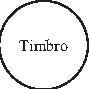 …………………………………………………….…………………………………………………….               Firma (nome e cognome per esteso) e qualifica             del pubblico ufficiale che procede all’autenticazione 